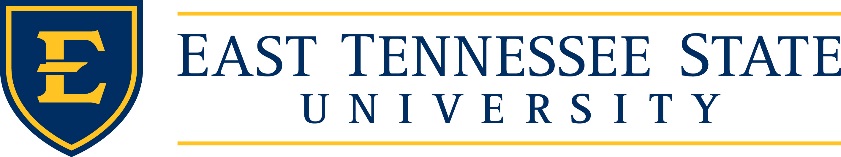 Faculty Senate AgendaApril 8, 20192:45 p.m.   Lecture Hall, Building 60 VA CampusCelebrationsIntroductions of GuestsAnnouncements  Presentation:  Dr. Bach, Provost and Vice President for Academic AffairsApproval of minutes from March 25, 2019Information item(s) College Elections – Dr. MacGarry / Dr. EppsBoard of Trustees report – Dr. AlsopWorking Groups Report – Work Group ChairAdministrative Review– Dr. O’NeilShared Governance – Dr. Lyons – New BusinessCampus Communications – Dr. GarrisGrants and Research – Dr. PetersonFaculty Safety and Planning – Dr. PealerAction Item(s) Committee on Committees – Dr. Epps Shared Governance Sub-committee: Motion:  To approve recommendations for addressing shared governance concerns as presented by the Shared Governance Committee.  (recommendations attached to email) New BusinessTUFS Polling Place Resolution – Dr. HendrixOld BusinessComments from guestsAdjournNext meeting:  April 8, 2019 Executive Committee Meeting: April 1, 2019Voting for Faculty Representative to the ETSU Board of Trustees is Open till March 29, 2019 at 5:00pm